ANEXO BGOVERNO DO ESTADO DO ESPÍRITO SANTOCORPO DE BOMBEIROS MILITARCENTRO DE ATIVIDADES TÉCNICAS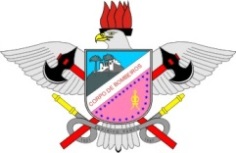 memorial DESCRITIVO DAs atividades desenvolvidas na edificação ou area de risco1. Atividades desenvolvidas1. Atividades desenvolvidasEnumerar atividades desenvolvidas, processos de produção, produtos armazenados, equipamentos existentes entre outros.Enumerar atividades desenvolvidas, processos de produção, produtos armazenados, equipamentos existentes entre outros.2. Matérias primas e produtos acabados combustíveis / produtos perigosos2. Matérias primas e produtos acabados combustíveis / produtos perigososProduto:Risco específico:Ponto de fulgor:Quantidade estocada:Produto:Risco específico:Ponto de fulgor:Quantidade estocada:Produto:Risco específico:Ponto de fulgor:Quantidade estocada:3. Funcionários3. FuncionáriosIndicar o número de funcionários por turno de serviço.Indicar o número de funcionários por turno de serviço.4. Informações Complementares (Obs.: podem ser anexados documentos complementares)4. Informações Complementares (Obs.: podem ser anexados documentos complementares)Assinatura do ProjetistaAssinatura do Projetista